Государственное учреждение - Отделение Пенсионного фонда Российской Федерации 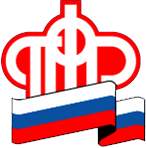 по Калининградской областиРаспорядиться средствами МСК можно дистанционноКалининград, 11 ноября 2020 года. Государственное учреждение - Отделение Пенсионного фонда РФ по Калининградской области информирует. Согласно ФЗ №35 «О внесении изменений в отдельные законодательные акты Российской Федерации по вопросам, связанным с распоряжением средствами материнского (семейного) капитала» от 1.03.2020 получить сертификат можно в проактивном (беззаявительном) режиме, а распорядиться средствами в ряде случаев можно дистанционно, более простым и удобным для семей способом. Особо важно знать и использовать эти возможности сейчас, в период распространения коронавирусной инфекции. Способы подачи заявление о распоряжении МСКПодать заявление о распоряжении МСК в электронной форме возможно несколькими способами:через Единый портал государственных услуг www.gosuslugi.ru личный кабинет гражданина на сайте Пенсионного фонда www.pfrf.ru по всем направлениям, предусмотренным законодательством.Варианты распоряжения маткапиталом: На улучшение жилищных условийВ случае направления материнского капитала:на оплату приобретаемого жилого помещения (по договору купли-продажи);в счет уплаты цены договора участия в долевом строительстве;на погашение долга по кредиту на приобретение или строительство жилья, в том числе на уплату первоначального взноса при получении кредита, а также на погашение ранее предоставленного кредита в рамках рефинансирования.на строительство или реконструкцию объекта индивидуального жилищного строительства (ИЖС) без привлечения или с привлечением строительной организации лично посещать клиентскую службу ПФР или МФЦ для того, чтобы представить документы, не потребуется.В этих случаях при заполнении электронной формы заявления достаточно указать в приложении к нему все необходимые сведения о документах, предложенные для заполнения, например, для договора купли – продажи – это кадастровый номер объекта недвижимости, адрес, для договора участия в долевом строительстве – полные реквизиты договора, строительный адрес, для ИЖС – кадастровый номер земельного участка, сведения о документе, подтверждающем право на проведение работ по строительству; для кредитного договора – реквизиты договора и т.д.После получения электронного заявления специалисты ПФР самостоятельно запросят необходимые сведения в рамках межведомственного взаимодействия из соответствующих органов и организаций, в т.ч. Росреестра и органов местного самоуправления.Кроме того, оплатить материнским капиталом жилищный кредит можно через кредитное учреждение.Для этого достаточно обратиться в банк и, одновременно с оформлением кредита на покупку или строительство жилья, подать там же заявление об оплате материнским капиталом первоначального взноса или долга по кредитному договору. Заявление и все необходимые документы кредитное учреждение передаст в органы ПФР по электронным каналам связи. С этой целью Отделением ПФР по Калининградской области заключены соглашения с 10 ведущими банками региона, участвующими в ипотечном кредитовании: ПАО «СБЕРБАНК», Банк «ВТБ» (ПАО), АО «Россельхозбанк», АО «Дом.РФ», КБ «Энерготрансбанк» (ОАО),ПАО «БАНК «САНКТ-ПЕТЕРБУРГ», ПАО Банк «Финансовая Корпорация Открытие», «Газпромбанк» (АО) филиал «Газпромбанк» в г.Калининграде, АКЦИОНЕРНОЕ ОБЩЕСТВО «АЛЬФА-БАНК», Публичное акционерное общество Банк «Возрождение».Варианты распоряжения маткапиталом: На образование ребенкаТакже, на основании соглашений у владельцев сертификата появилась возможность без визита в органы ПФР и МФЦ направить средства материнского (семейного) капитала на образование ребенка. Отделением ПФР по Калининградской области заключены Соглашения со всеми ВУЗами и организациями профессионального образования (26 учебных заведений) для возможности получения в рамках межведомственного взаимодействия сведений о договоре на предоставление платных образовательных услуг ребенку. Таким образом, владельцу сертификата достаточно подать электронное заявление, указав сведения о договоре. Данный порядок распространяется также на учебные заведения, расположенные в других регионах России. Список заведений,  с которыми органами ПФР заключены соглашения, размещен на сайте Пенсионного фонда в разделе «Жизненные ситуации»: http://www.pfrf.ru/knopki/zhizn/~4360 . В дальнейшем, перечень видов расходов, по которым можно распорядиться средствами материнского капитала без представления документов будет расширяться.Справочно: В Калининградской области с 1 октября 2020 года воспользовались новыми возможностями дистанционного распоряжения без визита в органы ПФР и МФЦ 82 владельца сертификата, в том числе на улучшение жилищных условий – 64 человека, на оплату образовательных услуг – 18 человек. 